UPTON BY CHESTER AND DISTRICT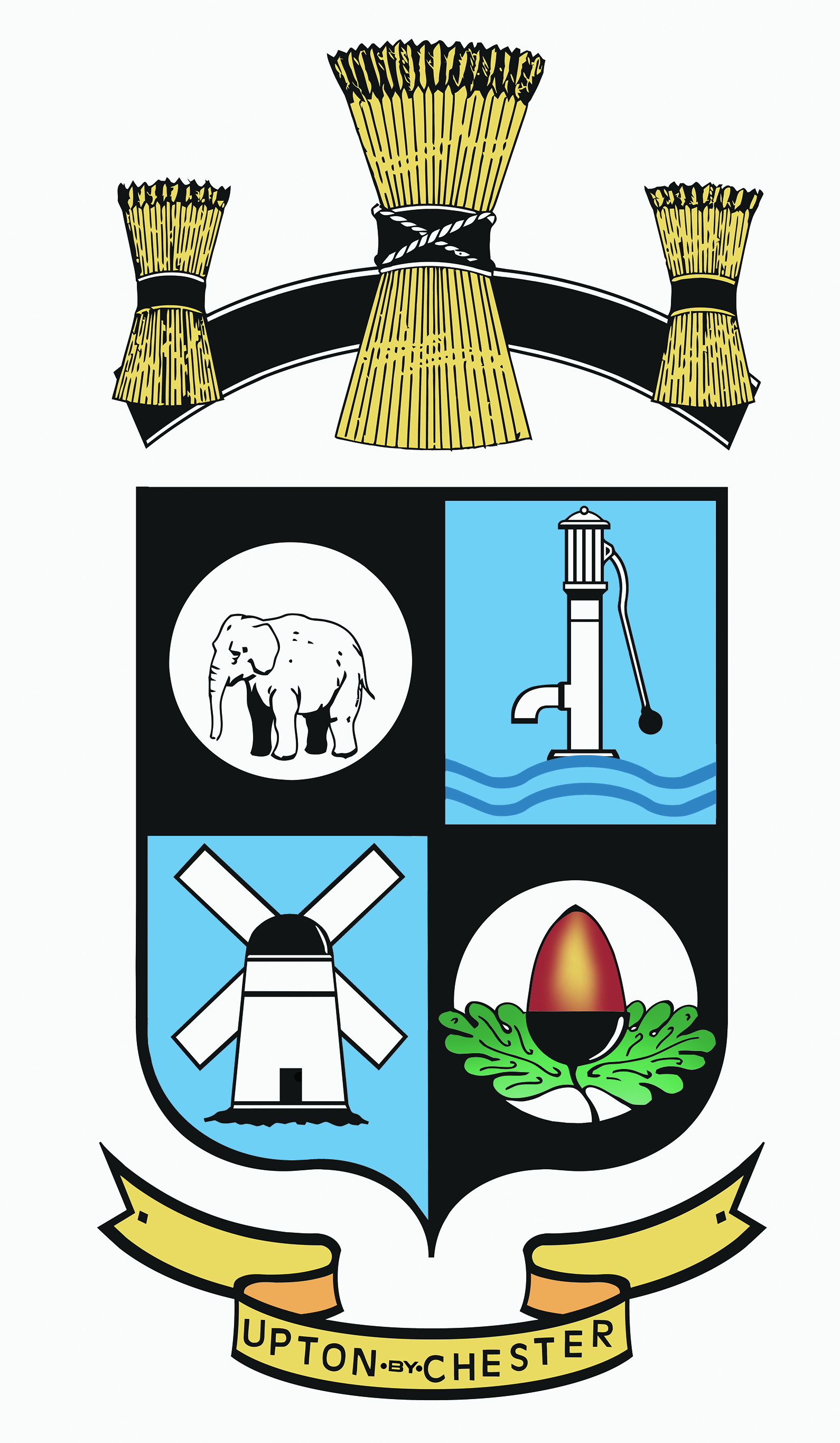 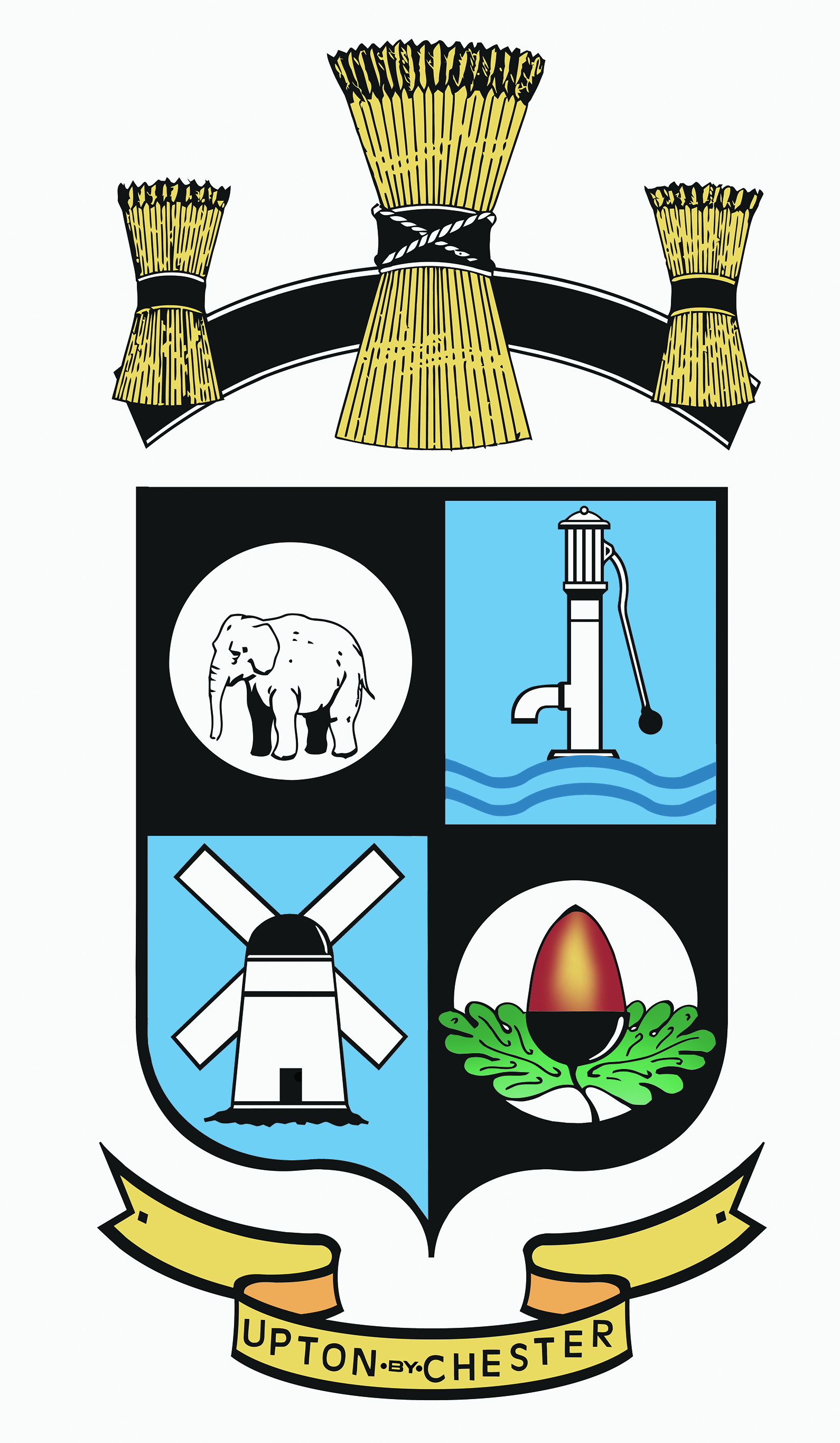  PARISH COUNCIL18 Gladstone RoadChesterCH1 4BY07584415343Email: clerk@uptonbychester.org.ukMinutes of the meeting of Upton by Chester and District Parish Council’s QE II Playing Field Sub-Committee, held on Monday 25 June 2018, 6.30pm, at Upton Pavilion, Upton, Chester.Present: Cllr Bennion (Chairman), Cllr Evans, Cllr Houlbrook.In attendance: Darren Flaherty and Suzi Pollard (Clerk).1. APOLOGIES FOR ABSENCE.Apologies for absence were received from Cllr Lee and Cllr Walmsley.Resolved: noted.Cllr Vaughan was also absent from the meeting.2. DECLARATIONS OF INTEREST.No declarations of interest were made.3. MINUTES.Resolved: the Minutes of the meeting held on 29th May 2018 were amended to include Cllr Houlbrook as ‘present’, then confirmed as a correct record and signed by the Chairman.Proposed by Cllr Evans, seconded by Cllr Houlbrook.4. REPORTS.Resolved: the clerk will arrange a meeting with local police officer Jenna Tapley regarding a bid to Police and Crime Commissioner’s grant funding.Cllr Evans will send her Health and Wellbeing Report to the clerk.5. PUBLIC CONSULTATION.The playground consultation summary report was reviewed. Based on that information, the committee considered and agreed a ‘priority list’ of new items for the playground as follows:Basket swingClimbing netMonkey barsReplace and add to existing swingsDisabled access swingSensory trailRotating seesawSlide on the hillTrampoline (small/sunken/accessible)Tyre swingZip wireResolved: the list will be sent to Alan Dymond (playground consultant) for costings.6. PRIORITY LIST.Resolved: this item will be deferred to the next meeting.7. FIVE YEAR IMPROVEMENT PROGRAMME.The Five Year Improvement Programme was updated by the committee.Resolved: to continue to add to and update and to create a list of appendices containing information to support the programme.8. NEXT STEPS / ACTIONS.Resolved: DF will make a list of groups that may use the facilities but currently do not.The clerk will seek confirmation that that AD will attend the next meeting.9. DATE AND TIME OF THE NEXT MEETING.Resolved: the date and time of the next meeting will be on Monday 23 July at 6.30pm. 